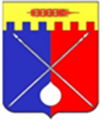 ДУМАТРУНОВСКОГО МУНИЦИПАЛЬНОГО ОКРУГАСТАВРОПОЛЬСКОГО КРАЯ Р Е Ш Е Н И Е16 декабря 2021 г.                          с. Донское                                               № 163О плане организационных мероприятий по реализации полномочий Думы Труновского муниципального округа Ставропольского края                      на I квартал 2022 года В соответствии с частью 4 статьи 9 временного Регламента Думы Труновского муниципального округа Ставропольского края, рассмотрев предложения депутатов Думы Труновского муниципального округа Ставропольского края, администрации Труновского муниципального округа Ставропольского края, Дума Труновского муниципального округа Ставропольского края РЕШИЛА:1. Утвердить прилагаемый план организационных мероприятий по реализации полномочий Думы Труновского муниципального округа Ставропольского края на 1 квартал 2022 года.2. Контроль за исполнением настоящего решения оставляю за собой.3. Настоящее решение вступает в силу со дня его принятия.Председатель ДумыТруновского муниципального округаСтавропольского края 			                                                  Л.П. АрестовПЛАНорганизационных мероприятий по реализации полномочий Думы Труновского муниципального округа Ставропольского края на I квартал 2022 года2. Заседания Думы Труновского муниципального округаУТВЕРЖДЁНрешением Думы Труновского муниципального округаСтавропольского краяот 16 декабря 2021 г.  № 163№ п\пНаименование  мероприятийСрок проведенияОтветственные12341. Организационные мероприятия1. Организационные мероприятия1. Организационные мероприятия1. Организационные мероприятия1.1Заседания постоянных комиссий Думы Труновского муниципального округа Ставропольского краявесь период по мере необходимостипредседателипостоянных комиссий Думы ТМО СК1.2Организация приёма граждан депутатами Думы Труновского муниципального округа по месту жительствав случае обращениядепутаты Думы ТМО СК 1.3Организация работы депутатов Думы ТМО на местахвесь периоддепутаты Думы ТМО СК Столбова М.Р.1.4Организация приёма граждан по личным вопросам в Думе ТМО СКпоследний вторник месяцаАрестов Л.П.Столбова М.Р.1.5Организация работы с письмами, жалобами, обращениями гражданвесь периодАрестов Л.П. Столбова М.Р.12341.6Осуществление контроля за исполнением решений, принятых Думой ТМО СК  весь периодСтолбова М.Р., председатели постоянных комиссий1.7Подготовка проектов решений для рассмотрения на заседаниях Думы ТМО СКвесь периодСтолбова М.Р., депутаты Думы ТМО  СК1.8Подготовка и организация заседаний Думы ТМО СКвесь периодАппарат Думы ТМО СК1.9Оказание правовой, методической и информационно-справочной помощи депутатам Думы ТМО СКвесь периодАрестов Л.П.,Столбова М.Р.,1.10Регулярное информирование населения района в местных средствах массовой информации о деятельности Думы ТМО СКвесь периодСтолбова М.Р.1.11Участие в мероприятиях, проводимых администрацией Труновского муниципального округавесь периодАрестов Л.П.,Столбова М.Р.1.12Организация материально-технического обеспечения  деятельности Думы Труновского муниципального округавесь периодАрестов Л.П.Столбова М.Р.2.4Об отчете Главы Труновского муниципального округа Ставропольского края о результатах своей деятельности и деятельности администрации Труновского муниципального района Ставропольского края за 2021 год22 мартаГлава муниципального округа12342.5Об утверждении отчета о работе Контрольно-ревизионной комиссии Труновского муниципального округа Ставропольского края за 2021 год22 мартаПредседатель Контрольно-ревизионной комиссии3. Межмуниципальное сотрудничество3. Межмуниципальное сотрудничество3. Межмуниципальное сотрудничество3. Межмуниципальное сотрудничество3.1Оказание правовой, методической и информационно-справочной помощи депутатам Думы Труновского муниципального округавесь периодСтолбова М.Р.3.2Участие в мероприятиях, посвящённых:- Новому году;- Рождеству Христову;- Дню работников прокуратуры;- Дню Российской печати;- Дню освобождения района от фашистских захватчиков;- Дню памяти воинов-интернационалистов, годовщине вывода ограниченного контингента советских войск из Афганистана - Дню защитников Отечества;- Международному женскому дню- Дню работников торговли, бытового обслуживания населения и ЖКХ- Дню работников культуры России 1 января7 января12 января 13 января21 января15 февраля23 февраля8 марта15 марта25 мартаДепутаты Думы, специалисты аппарата Думы